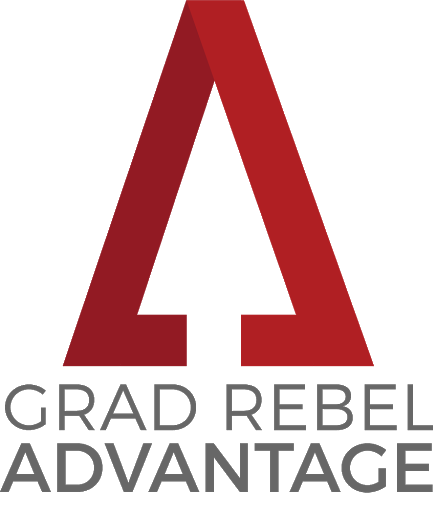 MENTOR APPLICATIONStudent InstructionsPlease complete this form electronically, type your name to sign, save the form, and route it via email to the faculty member who you have identified to endorse you for this program. Endorsers must be academic faculty at UNLV. Endorser InstructionsOnce you have completed the “Faculty Endorsement Information and Signature” of the form, please save the form and send it via email to GradRebelAdvantage@unlv.edu.Applications are due to the Graduate College via email by Wednesday, April 8, 2020.Note: If you are accepted as a Grad Rebel Advantage Mentor you must attend our kick-off breakfast event on in September; it will be mandatory for all participants and mentors.For full program requirements and more information, please visithttps://www.unlv.edu/graduatecollege/institute/grad-rebel-advantage-program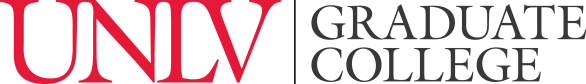 Grad Rebel Advantage Program Mentor Application Grad Rebel Advantage Program Mentor Application Grad Rebel Advantage Program Mentor Application Grad Rebel Advantage Program Mentor Application Grad Rebel Advantage Program Mentor Application Grad Rebel Advantage Program Mentor Application Grad Rebel Advantage Program Mentor Application Grad Rebel Advantage Program Mentor Application Grad Rebel Advantage Program Mentor Application Grad Rebel Advantage Program Mentor Application Grad Rebel Advantage Program Mentor Application Grad Rebel Advantage Program Mentor Application Grad Rebel Advantage Program Mentor Application 		Student Information			Student Information			Student Information			Student Information			Student Information			Student Information			Student Information			Student Information			Student Information			Student Information			Student Information			Student Information			Student Information			Student Information			Student Information			Student Information			Student Information			Student Information			Student Information	First Name:First Name:Last Name:Last Name:Last Name:Last Name:NSHE ID:NSHE ID:NSHE ID:NSHE ID:Program:Program:Degree:Degree:Degree:Degree:Rebelmail:Rebelmail:Rebelmail:Rebelmail:Phone:Phone:Credits Completed:Credits Completed:Credits Completed:Credits Completed:Cumulative GPA:Cumulative GPA:Cumulative GPA:Cumulative GPA:Are you a student athlete?    Yes      NoAre you a student athlete?    Yes      NoAre you a student athlete?    Yes      NoAre you a student athlete?    Yes      NoAre you a student athlete?    Yes      NoAre you a student athlete?    Yes      NoAre you a student athlete?    Yes      NoAre you a student athlete?    Yes      NoAre you a student athlete?    Yes      NoAre you a student athlete?    Yes      NoAre you a student athlete?    Yes      NoAre you a student athlete?    Yes      NoAre you a student athlete?    Yes      NoAre you a student athlete?    Yes      NoAre you a student athlete?    Yes      NoAre you a student athlete?    Yes      NoAre you a student athlete?    Yes      NoAre you a student athlete?    Yes      NoAre you a student athlete?    Yes      NoEligibility and Program RequirementsEligibility and Program RequirementsEligibility and Program RequirementsEligibility and Program RequirementsEligibility and Program RequirementsEligibility and Program RequirementsEligibility and Program RequirementsEligibility and Program RequirementsEligibility and Program RequirementsEligibility and Program RequirementsEligibility and Program RequirementsEligibility and Program RequirementsEligibility and Program RequirementsEligibility and Program RequirementsEligibility and Program RequirementsEligibility and Program RequirementsEligibility and Program RequirementsEligibility and Program RequirementsEligibility and Program RequirementsI am a current UNLV degree-seeking graduate student enrolled in at least 3 graduate-level credits, and in good standing (minimum 3.00 overall GPA). I have completed at least 12 graduate-level credits by the end of the past spring semester. I am a current UNLV degree-seeking graduate student enrolled in at least 3 graduate-level credits, and in good standing (minimum 3.00 overall GPA). I have completed at least 12 graduate-level credits by the end of the past spring semester. I am a current UNLV degree-seeking graduate student enrolled in at least 3 graduate-level credits, and in good standing (minimum 3.00 overall GPA). I have completed at least 12 graduate-level credits by the end of the past spring semester. I am a current UNLV degree-seeking graduate student enrolled in at least 3 graduate-level credits, and in good standing (minimum 3.00 overall GPA). I have completed at least 12 graduate-level credits by the end of the past spring semester. I am a current UNLV degree-seeking graduate student enrolled in at least 3 graduate-level credits, and in good standing (minimum 3.00 overall GPA). I have completed at least 12 graduate-level credits by the end of the past spring semester. I am a current UNLV degree-seeking graduate student enrolled in at least 3 graduate-level credits, and in good standing (minimum 3.00 overall GPA). I have completed at least 12 graduate-level credits by the end of the past spring semester. I am a current UNLV degree-seeking graduate student enrolled in at least 3 graduate-level credits, and in good standing (minimum 3.00 overall GPA). I have completed at least 12 graduate-level credits by the end of the past spring semester. I am a current UNLV degree-seeking graduate student enrolled in at least 3 graduate-level credits, and in good standing (minimum 3.00 overall GPA). I have completed at least 12 graduate-level credits by the end of the past spring semester. I am a current UNLV degree-seeking graduate student enrolled in at least 3 graduate-level credits, and in good standing (minimum 3.00 overall GPA). I have completed at least 12 graduate-level credits by the end of the past spring semester. I am a current UNLV degree-seeking graduate student enrolled in at least 3 graduate-level credits, and in good standing (minimum 3.00 overall GPA). I have completed at least 12 graduate-level credits by the end of the past spring semester. I am a current UNLV degree-seeking graduate student enrolled in at least 3 graduate-level credits, and in good standing (minimum 3.00 overall GPA). I have completed at least 12 graduate-level credits by the end of the past spring semester. I am a current UNLV degree-seeking graduate student enrolled in at least 3 graduate-level credits, and in good standing (minimum 3.00 overall GPA). I have completed at least 12 graduate-level credits by the end of the past spring semester. I am a current UNLV degree-seeking graduate student enrolled in at least 3 graduate-level credits, and in good standing (minimum 3.00 overall GPA). I have completed at least 12 graduate-level credits by the end of the past spring semester. I am a current UNLV degree-seeking graduate student enrolled in at least 3 graduate-level credits, and in good standing (minimum 3.00 overall GPA). I have completed at least 12 graduate-level credits by the end of the past spring semester. I am a current UNLV degree-seeking graduate student enrolled in at least 3 graduate-level credits, and in good standing (minimum 3.00 overall GPA). I have completed at least 12 graduate-level credits by the end of the past spring semester. I am a current UNLV degree-seeking graduate student enrolled in at least 3 graduate-level credits, and in good standing (minimum 3.00 overall GPA). I have completed at least 12 graduate-level credits by the end of the past spring semester. I am a current UNLV degree-seeking graduate student enrolled in at least 3 graduate-level credits, and in good standing (minimum 3.00 overall GPA). I have completed at least 12 graduate-level credits by the end of the past spring semester. I am a current UNLV degree-seeking graduate student enrolled in at least 3 graduate-level credits, and in good standing (minimum 3.00 overall GPA). I have completed at least 12 graduate-level credits by the end of the past spring semester. I understand that I must complete all of the program requirements outlined at unlv.edu/graduatecollege/institute/grad-rebel-advantage-program in order to receive the program benefits. I understand that I must complete all of the program requirements outlined at unlv.edu/graduatecollege/institute/grad-rebel-advantage-program in order to receive the program benefits. I understand that I must complete all of the program requirements outlined at unlv.edu/graduatecollege/institute/grad-rebel-advantage-program in order to receive the program benefits. I understand that I must complete all of the program requirements outlined at unlv.edu/graduatecollege/institute/grad-rebel-advantage-program in order to receive the program benefits. I understand that I must complete all of the program requirements outlined at unlv.edu/graduatecollege/institute/grad-rebel-advantage-program in order to receive the program benefits. I understand that I must complete all of the program requirements outlined at unlv.edu/graduatecollege/institute/grad-rebel-advantage-program in order to receive the program benefits. I understand that I must complete all of the program requirements outlined at unlv.edu/graduatecollege/institute/grad-rebel-advantage-program in order to receive the program benefits. I understand that I must complete all of the program requirements outlined at unlv.edu/graduatecollege/institute/grad-rebel-advantage-program in order to receive the program benefits. I understand that I must complete all of the program requirements outlined at unlv.edu/graduatecollege/institute/grad-rebel-advantage-program in order to receive the program benefits. I understand that I must complete all of the program requirements outlined at unlv.edu/graduatecollege/institute/grad-rebel-advantage-program in order to receive the program benefits. I understand that I must complete all of the program requirements outlined at unlv.edu/graduatecollege/institute/grad-rebel-advantage-program in order to receive the program benefits. I understand that I must complete all of the program requirements outlined at unlv.edu/graduatecollege/institute/grad-rebel-advantage-program in order to receive the program benefits. I understand that I must complete all of the program requirements outlined at unlv.edu/graduatecollege/institute/grad-rebel-advantage-program in order to receive the program benefits. I understand that I must complete all of the program requirements outlined at unlv.edu/graduatecollege/institute/grad-rebel-advantage-program in order to receive the program benefits. I understand that I must complete all of the program requirements outlined at unlv.edu/graduatecollege/institute/grad-rebel-advantage-program in order to receive the program benefits. I understand that I must complete all of the program requirements outlined at unlv.edu/graduatecollege/institute/grad-rebel-advantage-program in order to receive the program benefits. I understand that I must complete all of the program requirements outlined at unlv.edu/graduatecollege/institute/grad-rebel-advantage-program in order to receive the program benefits. I understand that I must complete all of the program requirements outlined at unlv.edu/graduatecollege/institute/grad-rebel-advantage-program in order to receive the program benefits. Statement of InterestStatement of InterestStatement of InterestStatement of InterestStatement of InterestStatement of InterestStatement of InterestStatement of InterestStatement of InterestStatement of InterestStatement of InterestStatement of InterestStatement of InterestStatement of InterestStatement of InterestStatement of InterestStatement of InterestStatement of InterestStatement of InterestDescribe why you are interested in serving as an Advantage Mentor (150 word max).Describe why you are interested in serving as an Advantage Mentor (150 word max).Describe why you are interested in serving as an Advantage Mentor (150 word max).Describe why you are interested in serving as an Advantage Mentor (150 word max).Describe why you are interested in serving as an Advantage Mentor (150 word max).Describe why you are interested in serving as an Advantage Mentor (150 word max).Describe why you are interested in serving as an Advantage Mentor (150 word max).Describe why you are interested in serving as an Advantage Mentor (150 word max).Describe why you are interested in serving as an Advantage Mentor (150 word max).Describe why you are interested in serving as an Advantage Mentor (150 word max).Describe why you are interested in serving as an Advantage Mentor (150 word max).Describe why you are interested in serving as an Advantage Mentor (150 word max).Describe why you are interested in serving as an Advantage Mentor (150 word max).Describe why you are interested in serving as an Advantage Mentor (150 word max).Describe why you are interested in serving as an Advantage Mentor (150 word max).Describe why you are interested in serving as an Advantage Mentor (150 word max).Describe why you are interested in serving as an Advantage Mentor (150 word max).Describe why you are interested in serving as an Advantage Mentor (150 word max).Describe why you are interested in serving as an Advantage Mentor (150 word max).Student SignatureStudent SignatureStudent SignatureStudent SignatureStudent SignatureStudent SignatureStudent SignatureStudent SignatureStudent SignatureStudent SignatureStudent SignatureStudent SignatureStudent SignatureStudent SignatureStudent SignatureStudent SignatureStudent SignatureStudent SignatureStudent SignatureI certify that the information above is accurate and I agree to the terms and conditions of this program.I certify that the information above is accurate and I agree to the terms and conditions of this program.I certify that the information above is accurate and I agree to the terms and conditions of this program.I certify that the information above is accurate and I agree to the terms and conditions of this program.I certify that the information above is accurate and I agree to the terms and conditions of this program.I certify that the information above is accurate and I agree to the terms and conditions of this program.I certify that the information above is accurate and I agree to the terms and conditions of this program.I certify that the information above is accurate and I agree to the terms and conditions of this program.I certify that the information above is accurate and I agree to the terms and conditions of this program.I certify that the information above is accurate and I agree to the terms and conditions of this program.I certify that the information above is accurate and I agree to the terms and conditions of this program.I certify that the information above is accurate and I agree to the terms and conditions of this program.I certify that the information above is accurate and I agree to the terms and conditions of this program.I certify that the information above is accurate and I agree to the terms and conditions of this program.I certify that the information above is accurate and I agree to the terms and conditions of this program.I certify that the information above is accurate and I agree to the terms and conditions of this program.I certify that the information above is accurate and I agree to the terms and conditions of this program.I certify that the information above is accurate and I agree to the terms and conditions of this program.I certify that the information above is accurate and I agree to the terms and conditions of this program.Student Electronic SignatureStudent Electronic SignatureStudent Electronic SignatureStudent Electronic SignatureStudent Electronic SignatureStudent Electronic SignatureStudent Electronic SignatureDateDateDateFaculty Endorsement Information and SignatureFaculty Endorsement Information and SignatureFaculty Endorsement Information and SignatureFaculty Endorsement Information and SignatureFaculty Endorsement Information and SignatureFaculty Endorsement Information and SignatureFaculty Endorsement Information and SignatureFaculty Endorsement Information and SignatureFaculty Endorsement Information and SignatureFaculty Endorsement Information and SignatureFaculty Endorsement Information and SignatureFaculty Endorsement Information and SignatureFaculty Endorsement Information and SignatureFaculty Endorsement Information and SignatureFaculty Endorsement Information and SignatureFaculty Endorsement Information and SignatureFaculty Endorsement Information and SignatureFaculty Endorsement Information and SignatureFaculty Endorsement Information and SignatureFaculty/Advisor Electronic SignatureFaculty/Advisor Electronic SignatureFaculty/Advisor Electronic SignatureFaculty/Advisor Electronic SignatureFaculty/Advisor Electronic SignatureFaculty/Advisor Electronic SignatureFaculty/Advisor Electronic SignatureTitle/PositionTitle/PositionTitle/PositionTitle/PositionTitle/PositionTitle/PositionTitle/PositionDateDateGRADUATE COLLEGE USE ONLYGRADUATE COLLEGE USE ONLYGRADUATE COLLEGE USE ONLYGRADUATE COLLEGE USE ONLYGRADUATE COLLEGE USE ONLYGRADUATE COLLEGE USE ONLYGRADUATE COLLEGE USE ONLYGRADUATE COLLEGE USE ONLYGRADUATE COLLEGE USE ONLYGRADUATE COLLEGE USE ONLYGRADUATE COLLEGE USE ONLYGRADUATE COLLEGE USE ONLYGRADUATE COLLEGE USE ONLYGRADUATE COLLEGE USE ONLYGRADUATE COLLEGE USE ONLYGRADUATE COLLEGE USE ONLYGRADUATE COLLEGE USE ONLYGRADUATE COLLEGE USE ONLYGRADUATE COLLEGE USE ONLYAccept into program? Accept into program? Accept into program?  Yes Yes Yes No No No NoStart Term:Start Term:Start Term:Comments: Comments: Comments: Comments: Comments: Comments: Comments: Comments: Comments: Comments: Comments: Comments: Comments: Comments: Comments: Comments: Comments: Comments: Comments: 